Instructions on page 4The State Disposal System () Permit Program regulates wastewater discharges to land. This application applies to municipal and privately owned facilities that treat domestic wastewater for disposal using Large Subsurface Treatment Systems (LSTS).Complete the application by typing or printing in black ink. Attach additional sheets as necessary. For more information, please contact the Minnesota Pollution Control Agency (MPCA) at 651-296-6300 (in Metro area) or 800-657-3864 (outside Metro area).Wastewater treatment and disposalGroundwater monitoring wellsPretreatmentAttachments Biosolids Attachment:  Biosolids can be a byproduct of LSTS wastewater treatment. Biosolids land application, incineration, or transfers are regulated by Minn. R. 7041 and 40 CFR 503 via wastewater permits. Septage can be defined as biosolids per the Minn. R. 7041. If your LSTS produces biosolids, you must complete the Biosolids Attachment form. If you an unsure whether your LSTS produces biosolids, you should complete the Biosolids Attachment form and include a note stating that you are unsure of whether the form is needed.Review the application and ensure all requested items are submitted with this application.Please make a copy for your records.Refer to the Transmittal Form for mailing instructions.InstructionsQuestion 1 & 2. The LSTS Design Guidance Attachments can be found on the MPCA Web site at http://www.pca.state.mn.us/ publications/wq-wwprm8-01.pdf or by contacting Beckie Olson at 651-757-2123. The attachments are located at the end of the LSTS Design Guidance document.Question 3. Complete the table with all of the existing facility components. Existing components to include are lift stations, grinder pumps, collection system, septic tanks, drainfield, nitrogen pretreatment, any additional treatment (peat filters, chemical addition). Provide the quantity, date the components were constructed and additional information providing further clarification of the facility components. The additional information must include, if applicable, but is not limited to the type of collection system (gravity or pressure), type of nitrogen pretreatment, type of drainfield (traditional, chambers, drip line, etc.), square footage of drainfield area, drainfield material, etc.If your facility is comprised of more than one system, duplicate this table for each additional system.Example:Question 4. Refer to Minn. R. ch. 9400.0500 for information on determining facility class.Question 5. Complete the table with all the proposed facility components. Refer to the instructions for Question 3.Question 6. Refer to the MPCA Design Flow and Loading Determination Guidelines for a definition of each flow type. The MPCA Design Flow and Loading Determination Guidelines for Wastewater Treatment Plants can be found at: http://www.pca.state.mn.us/publications/wq-wwtp5-20.pdf.Question 10. A service connection is a connection for each individual house, mobile home, campsite, etc. If the facility services a type of connection not listed, for example, a dump station, community laundry or community bathroom/bathhouse, please indicate it in blank spaces provided in the chart. Question 15. Only municipally owned or publicly owned treatment works need to complete the Pretreatment Section. If the facility is privately owned, serves a housing development or serves a campground the Pretreatment Section does not apply.Question 18. A Significant Industrial User (SIU) is defined as any industrial user that discharges an average of 25,000 gallons per day or more of processed wastewater to the wastewater treatment facility, excluding sanitary, noncontact cooling, and boiler blowdown wastewater; process wastewater which makes up at least five percent of the facility’s design BOD loading; or has the potential, in the opinion of the Permittee or MPCA, to adversely impact the Permittee’s treatment works or the quality of the effluent.A Categorical Industrial User (CIU) is defined as a user discharging pollutants which are regulated by pretreatment standards established by the EPA which address various processes and activities being performed within the establishment; may or may not have been assigned a standard industrial classification (SIC) number.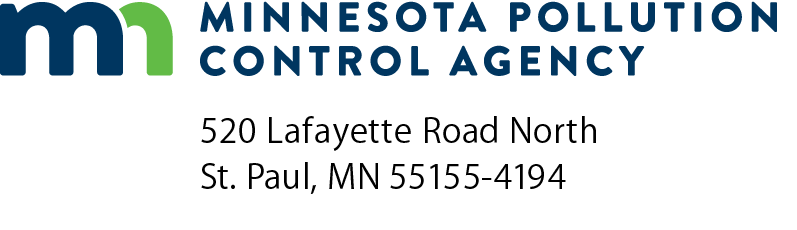 Municipal LSTS application Permit ProgramDoc Type:  Permit ApplicationPermittee name:Permit number:MN      1.Is this a new facility?     Yes    NoIs this a new facility?     Yes    NoIf yes, please complete and submit the LSTS Design Guidance Attachments 1-9 and 11 in addition to this application.If yes, please complete and submit the LSTS Design Guidance Attachments 1-9 and 11 in addition to this application.2.Is this an existing facility that currently does not have a  Permit?     Yes    NoIs this an existing facility that currently does not have a  Permit?     Yes    NoIf yes, please complete and submit the LSTS Design Guidance Attachments 1-9 and 11 in addition to this application.If yes, please complete and submit the LSTS Design Guidance Attachments 1-9 and 11 in addition to this application.3.Is the facility operator a certified Service Provider?     Yes    NoIf no, does the facility meet all of the three criteria below (in which case a service provider is not required)?  Yes    NoFacility consists of a cluster of systems each designed to treat less than 5,000 gallons per day;Facility contains no advanced treatment components; andPermit does not have end-of-pipe limits or effluent monitoring beyond flow, scum and sludge.Is the facility operator a certified Service Provider?     Yes    NoIf no, does the facility meet all of the three criteria below (in which case a service provider is not required)?  Yes    NoFacility consists of a cluster of systems each designed to treat less than 5,000 gallons per day;Facility contains no advanced treatment components; andPermit does not have end-of-pipe limits or effluent monitoring beyond flow, scum and sludge.If no to both, specify which courses have been completed, if any? Introduction into Onsite Systems Service Provider4.Please complete the following table by listing all existing facility components:Please complete the following table by listing all existing facility components:Existing componentQuantityDate of 
construction/
installationAdditional information5.What is the classification of the facility?     A    B    C    DWhat is the classification of the facility?     A    B    C    D6.6.Are there any plans to make changes to the facility within the next five years?     Yes    NoPlease complete the following table by listing all of the proposed changes to the facility components:ComponentNew or removedQuantityEstimated date of installation/ removalAdditional information7.Design flows of the existing and/or proposed facility:ExistingProposed (If applicable)Average wet weather design flow (AWW)      mgd      mgdIf available, please provide:Average annual design flow (AAD)      mgd      mgdAverage dry weather design flow (ADW)      mgd      mgd8.Design influent concentration in milligrams per liter (mg/L) and/or the design loading in pounds per day for the following parameters:ParameterExistingExistingProposed (if applicable)Proposed (if applicable)5-day Biochemical Oxygen Demand (BOD5)      mg/L      lbs/day      mg/L      lbs/dayTotal Suspended Solids ()      mg/L      lbs/day      mg/L      lbs/dayAmmonia Nitrogen      mg/L      lbs/day      mg/L      lbs/day9.Does this facility have nitrogen pretreatment?     Yes    NoDoes this facility have nitrogen pretreatment?     Yes    NoDoes this facility have nitrogen pretreatment?     Yes    NoIf yes, does the system use chemical addition?     Yes    NoIf yes, does the system use chemical addition?     Yes    NoIf yes, does the system use chemical addition?     Yes    NoIf yes, indicate what chemical is used:10.Does this facility operate year-round?     Yes    NoDoes this facility operate year-round?     Yes    NoDoes this facility operate year-round?     Yes    NoIf no, specify the approximate dates the facility is in use:If no, specify the approximate dates the facility is in use:11.Please complete the following table by indicating the number of service connections the facility was designed for and the number of those service connections that are currently connected the facility:Please complete the following table by indicating the number of service connections the facility was designed for and the number of those service connections that are currently connected the facility:Please complete the following table by indicating the number of service connections the facility was designed for and the number of those service connections that are currently connected the facility:TypeDesignedConnectedResidential houseMobile homeRestaurantBusinessCampground site12.Provide the total average annual gallons currently discharged to the drainfield:Gallons13.How was the total average annual gallons determined? (Examples: flow meter, pump run time, estimation)How was the total average annual gallons determined? (Examples: flow meter, pump run time, estimation)How was the total average annual gallons determined? (Examples: flow meter, pump run time, estimation)14.Do you expect an increase in total average annual gallons discharged to the drainfield in the next five years?Do you expect an increase in total average annual gallons discharged to the drainfield in the next five years?Do you expect an increase in total average annual gallons discharged to the drainfield in the next five years? Yes   No     If yes, please describe: Yes   No     If yes, please describe: Yes   No     If yes, please describe:15.Are there any groundwater monitoring wells or piezometers at your facility?     Yes    NoIf yes, please include the following information for each piezometer or groundwater monitoring well.Unique well numberLegal land description (PLS coordinates)Indicate if well or piezometer is upgradient or downgradientCopy of well log for each well or piezometerSurveyed elevation of inside riser pipe (where groundwater elevations are measured from) in well casing. Also indicate date of last survey and name of the certified land surveyor who conducted the survey16.Is this facility a municipally or publicly owned facility?     Yes    NoIs this facility a municipally or publicly owned facility?     Yes    NoIs this facility a municipally or publicly owned facility?     Yes    NoIs this facility a municipally or publicly owned facility?     Yes    NoIs this facility a municipally or publicly owned facility?     Yes    NoIs this facility a municipally or publicly owned facility?     Yes    NoIf yes, complete Questions 16-22.If yes, complete Questions 16-22.If yes, complete Questions 16-22.If yes, complete Questions 16-22.If yes, complete Questions 16-22.If yes, complete Questions 16-22.If no, Questions 16-22 do not need to be completed.If no, Questions 16-22 do not need to be completed.If no, Questions 16-22 do not need to be completed.If no, Questions 16-22 do not need to be completed.If no, Questions 16-22 do not need to be completed.If no, Questions 16-22 do not need to be completed.17.Does the facility influent waste stream include wastewater/residual waste from a municipal or industrial water treatment plant? Yes    No      If yes, provide the following:Does the facility influent waste stream include wastewater/residual waste from a municipal or industrial water treatment plant? Yes    No      If yes, provide the following:Does the facility influent waste stream include wastewater/residual waste from a municipal or industrial water treatment plant? Yes    No      If yes, provide the following:Does the facility influent waste stream include wastewater/residual waste from a municipal or industrial water treatment plant? Yes    No      If yes, provide the following:Does the facility influent waste stream include wastewater/residual waste from a municipal or industrial water treatment plant? Yes    No      If yes, provide the following:Does the facility influent waste stream include wastewater/residual waste from a municipal or industrial water treatment plant? Yes    No      If yes, provide the following:a.Name of water treatment facility:b.Type of water treatment facility (reverse osmosis, filter, etc.):Type of water treatment facility (reverse osmosis, filter, etc.):Type of water treatment facility (reverse osmosis, filter, etc.):c.Any potential wastes (arsenic, radium, etc.) that may impact the facility:Any potential wastes (arsenic, radium, etc.) that may impact the facility:Any potential wastes (arsenic, radium, etc.) that may impact the facility:Any potential wastes (arsenic, radium, etc.) that may impact the facility:d.The flow in gallons per week or gallons per month:The flow in gallons per week or gallons per month:18.Does the facility have, or is it subject to, a formally delegated pretreatment program?     Yes    NoDoes the facility have, or is it subject to, a formally delegated pretreatment program?     Yes    NoDoes the facility have, or is it subject to, a formally delegated pretreatment program?     Yes    NoDoes the facility have, or is it subject to, a formally delegated pretreatment program?     Yes    NoDoes the facility have, or is it subject to, a formally delegated pretreatment program?     Yes    NoDoes the facility have, or is it subject to, a formally delegated pretreatment program?     Yes    No19.Provide a list of all Significant Industrial Users (SIUs) and Categorical Industrial Users (CIUs) that discharge to the facility:Provide a list of all Significant Industrial Users (SIUs) and Categorical Industrial Users (CIUs) that discharge to the facility:Provide a list of all Significant Industrial Users (SIUs) and Categorical Industrial Users (CIUs) that discharge to the facility:Provide a list of all Significant Industrial Users (SIUs) and Categorical Industrial Users (CIUs) that discharge to the facility:Provide a list of all Significant Industrial Users (SIUs) and Categorical Industrial Users (CIUs) that discharge to the facility:Provide a list of all Significant Industrial Users (SIUs) and Categorical Industrial Users (CIUs) that discharge to the facility:NameTotal average flow (mgd)Flow from process wastewater (mgd)Flow from non-process wastewater (mgd)Principal products or raw materials usedConsidered a SIU?Is there currently a control mechanism and/or local limits?Subject to Categorical Standards?Yes  NoYes  NoYes  NoYes  NoYes  NoYes  NoYes  NoYes  NoYes  NoYes  NoYes  NoYes  NoYes  NoYes  NoYes  No20.Has a completed Pretreatment Notification of a Significant Industrial User’s Form been submitted to the MPCA for all of the above listed SIUs?     Yes    NoHas a completed Pretreatment Notification of a Significant Industrial User’s Form been submitted to the MPCA for all of the above listed SIUs?     Yes    No21.Do you anticipate significant changes in volume or quality of discharge from existing industrial users to the facility?Do you anticipate significant changes in volume or quality of discharge from existing industrial users to the facility? Yes   No     If yes, please explain:22.Do you anticipate any new industrial users to the facility in the next five years?Do you anticipate any new industrial users to the facility in the next five years? Yes   No     If yes, please explain:23.Have any of the industrial users caused or contributed to any problems (e.g., upsets, interference) at the facility in the past three years?      Yes   No     If yes, describe each episode, including the name of the industrial users and the events which caused the problems.Have any of the industrial users caused or contributed to any problems (e.g., upsets, interference) at the facility in the past three years?      Yes   No     If yes, describe each episode, including the name of the industrial users and the events which caused the problems.24.Is the facility subject to the Hazardous Waste Management Program under the Resource Conservation and Recovery Act (RCRA), or does it accept any known hazardous waste material?     Yes    NoIs the facility subject to the Hazardous Waste Management Program under the Resource Conservation and Recovery Act (RCRA), or does it accept any known hazardous waste material?     Yes    NoIf yes, please attach a copy of your existing RCRA permit per 40  122.21 regulations, including facility maps showing the location at which hazardous waste enters the treatment facility; copies of any sampling results of hazardous waste taken at your facility, etc.If yes, please attach a copy of your existing RCRA permit per 40  122.21 regulations, including facility maps showing the location at which hazardous waste enters the treatment facility; copies of any sampling results of hazardous waste taken at your facility, etc.Existing componentQuantityDate of construction/
installationAdditional informationSeptic Tank4020041,000 gallon septic tank at each houseForcemain120042” forcemain to treatment systemSeptic Tank120046,000 gallon influent tankRecirculating Sand Filter2200450’ by 100’ eachRecirculation Tank120046,000 gallonsDenitrification Tank120046,000 gallons with acetic acid addition and BIOPAC mediaDosing Tank120046,000 gallonsDrainfield4200420,000 sq. ft. of trenches